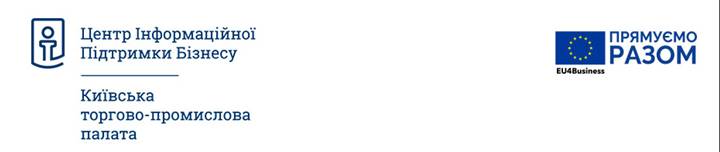 «АКТУАЛЬНІ ПИТАННЯ БЕЗПЕКИ МАЛОГО ТА СЕРЕДНЬОГО БІЗНЕСУ В СФЕРІ ТРУДОВИХ ТА ПОДАТКОВИХ ВІДНОСИН»Програма семінару29 травня 2019 р., зал на 8-му поверсі Київської ТПП, вул. Б. Хмельницького, 55, м. Київ09:30-10:00Реєстрація учасників Семінару10:00-10:15Вітальне слово віце-президента Київської ТПП Віталія Майстренко10:15-11:15Анатолій Владичанський, голова громадської ради Державної служби України з питань праці, адвокат АО «Новатор Прайм»Тема виступу:  «Нормативне регулювання вимог трудовогозаконодавства та ризики підприємств малогота середнього бізнесу у разі порушень цих  вимог»Тези:Законодавче посилення відповідальності за дотриманням трудового законодавства та запровадження нових підходів у контрольних заходах – перевірка та інспекційне відвідування;Підстави для контрольних заходів у сфері трудових відносин. Їх аналіз та структура ризиків.  Порядок дій під час проведення інспекційних відвідувань, засоби реагування на порушення допущені інспекторами праці;Права суб’єктів господарювання під час контрольних заходів, та можливості їх реалізації.11:15-11:30Перерва на каву та спілкування із спікерами 11:30-12:30Юрій Долженко, партнер,  адвокат АО «Яр.Вал»Тема виступу: «Як захиститись від необґрунтованихпретензій інспекторів праці»Тези:Як убезпечити підприємства малого та середнього бізнесу від порушень у сфері трудового законодавства;Переваги та недоліки різних форм трудових відносин;Аналіз типових порушень трудового законодавства; Практичні рекомендації в частині підготовки до планових та позапланових заходів контролюючих органів.12:30-13:30Олександр Попов, керівник напрямку ЮРЛІГАТема виступу : «Як убезпечити підприємства малого та середнього бізнесу  від порушень у сфері трудового законодавства. Переваги та недоліки різних форм трудових відносин. Права суб’єктів господарювання під час контрольних заходів, та можливості їх реалізації»Практичний кейс: «Практичні та методологічні аспекти оформлення трудових відносин»Тези:- Особливості оформлення цивільно-правових угод;- Особливості оформлення господарських відносин з фізичними особами - підприємцями.13:30-14:15Обід14:15-15:15Антон Поляничко, адвокат, Голова Наукової ради Асоціації податкових радниківТема виступу: «Судовий захист прав та інтересів платників податків – суб’єктів малого та середнього бізнесу. Огляд актуальної судової практики з податкових спорів»Тези:Особливості захисту прав та інтересів платника податків під час реалізації контролюючими органами компетенції щодо призначення та проведення податкових перевірок: способи захисту залежно від виду перевірок, вимоги до наказів про призначення перевірок тощо - практика Верховного Суду;Правові позиції Верховного Суду в справах щодо відображення в податковому обліку господарських операцій з контрагентами, що мають дефекти правового статусу;Особливості захисту прав та інтересів платників податків у справах щодо оскарження зупинення реєстрації податкових накладних;Особливості розгляду окремих категорій податкових спорів.15:15-16:15Олексій Лановий, партнер,  адвокат АО «Яр.Вал»Тема виступу: «Особливості державного контролю суб’єктів господарювання на даний час.  Актуальна судова практика»Практичний кейс: «Практичні поради з деяких питань,що мають значення для малого та середнього бізнесу»Тези:Допуск до податкових перевірок. Скасування наказів та/або ухвал про призначення перевірок контролюючими органами – дієвий механізм захисту малого та середнього бізнесу в розрізі практики Верховного Суду;Реєстрація податкових накладних. Новели та ризики;Блокування та арешт коштів на електронних рахунках підприємств малого та середнього бізнесу;Актуальні питання контролю (ДФС та НБУ) рахунків ФОПів та ризикових операцій суб’єктів господарювання малого та середнього бізнесу;Аутстафінг (оренда трудових ресурсів) – оптимізація або мінімізація податкових зобов’язань в межах правового поля.16:15-17:30Дарія Євтушенко, старший юрист корпоративної практики компанії ASAGROUP, експерт в напрямку IP & IT права, а також фахівець договірного права.Тема виступу: «Як захистити інтелектуальну власність компанії? -Як працює NDA в Україні?»Практичний кейс:  «Юридичні тонкощі - Угода про не конкуренцію.Як захистити свої інвестиції в розвиток компетенцій співробітника від ризиків його переходу до іншого роботодавця?»Тези:-Які існують форми захисту права інтелектуальної власності;Способи захисту прав інтелектуальної власності судом;Що таке NDА, як працює и навіщо його укладати?;Питання захисту своїх інвестицій від ризиків його переходу до іншого роботодавця.17:30-18:15Фасилітований нетворкінг (8 поверх) + перерва на каву